PEMERINTAH KOTA SERANG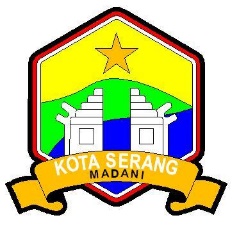 DINAS PERPUSTAKAAN DAN KEARSIPANJl. Jenderal Sudirman No. 5  Telp. (0254) 202205  Fax. (0254) 208805Serang – Banten 42117KEPUTUSANKEPALA DINAS PERPUSTAKAAN DAN KEARSIPAN KOTA SERANGNOMOR : 800 / 21.1 – DPK / 2020TENTANGPENUNJUKAN PEJABAT PENGELOLA INFORMASI DAN DOKUMENTASI (PPID) PEMBANTU DI LINGKUNGAN DINASPERPUSTAKAAN DAN KEARSIPAN KOTA SERANGKEPALA DINAS PERPUSTAKAAN DAN KEARSIPAN KOTA SERANG,Menimbang : 	a.	Bahwa dalam rangka menindak lanjuti keputusan Walikota Serang Nomor 042/Kep.280-Huk/2019 tentang Pedoman Pengelolaan Informasi dan Dokumentasi Publik di Lingkungan Pemerintah Kota Serang maka dipandang perlu untuk menunjuk Pejabat Pengelola Informasi dan Dokumentasi (PPID) Pembantu di Lingkungan Dinas Perpustakaan Dan Kearsipan Kota Serang;                       b.	Bahwa untuk melaksanakan maksud tersebut diatas, maka perlu diterbitkan Keputusan Kepala Dinas Perpustakaan Dan Kearsipan Kota Serang Tentang Penunjukan Pejabat Pengelola Informasi dan Dokumentasi (PPID) Pembantu di Lingkungan Dinas Perpustakaan Dan Kearsipan Kota Serang;Mengingat	:	1.	Undang-Undang Nomor 32 Tahun 2007 tentang Pembentukan kota Serang di Provinsi Banten (Lembaran Negara Republik Indonesia Tahun 2007 Nomor 98, Tambahan Lembaran Negara Republik Indonesia Nomor 4748);		2.	Undang-Undang Nomor 14 tahun 2008 tentang Keterbukaan Informasi Publik (Lembaran Negara Nomor 61, Republik Indonesia Tambahan Lembaran Negara Republik Indonesia Tahun 2008 Nomor 4846;		3.	Undang-Undang  Nomor 25 tahun 2009 tentang Pelayanan Publik (Lembaran Negara Republik Indonesia Tahun 2009 Nomor 112, Tambahan Lembaran Negara Republik Indonesia Nomor 5038);		4.	Undang-Undang Nomor 23 Tahun 2014 tentang Pemerintahan Daerah (Lembaran Negara Republik Indonesia Tahun 2014 Nomor 244, Tambahan Lembaran Negara Republik Indonesia nomor 5587) sebagaimana telah diubah beberapakali terakhir dengan Undang-Udang Nomor 9 Tahun 2015tentang perubahan kedua atas Undang-Undang Nomor 23 Tahun 2014 tentang Pemerintahan Daerah (Lembaran Negara Republik Indonesia Tahun 2015 Nomor 58, Tambahan Lembaran Negara Republik Indonesia Nomor 5679);		5.	Peraturan Pemerintah Republik Indonesia Nomor 61 Tahun 2010 tentang Peraturan Undang-Undang Nomor 14 Tahun 2008 tentang Keterbukaan Informasi Publik (Lembaran Negara Republik Indonesia Tahun 2010 Nomor 99, Tambahan Lembaran Negara Republik Indonesia Nomor 5149);								                             6.Peraturan ……………………..		6.	Peraturan Pemerintah Republik Indonesia Nomor 18 Tahun 2016 tentang Perangkat Daerah (Lembaran Negara Republik Indonesia Tahun 2016 Nomor 114, Tambahan Lembaran Negara Republik Indonesia Nomor 5887);		7.	Peraturan Menteri Dalam Negeri Nomor 3 Tahun 2017 tentang Pedoman Pengelolaan Pelayanan Informasi dan Dokumentasi Kementerian Dalam Negeri dan Pemerintahan Daerah;		8.	Peraturan Menteri Komunikasi Dan Informatika Republik Indonesia Nomor 8 Tahun 2019 Tentang Penyelenggaraan Urusan Pemerintahan Konkuren Bidang Komunikasi dan Informatika;		9.	Peraturan Daerah Kota Serang Nomor 2 Tahun 2014 tentang Pokok-Pokok Pengelolaan Keuangan Daerah Kota Serang (Lembaran Daerah Kota Serang Tahun 2014 Nomor 2, Tambahan Lembaran Daerah Nomor 74);		10.Peraturan Daerah Kota Serang Nomor 2 Tahun 2014 tentang Pokok-Pokok Pengelolaan Keuangan Daerah Kota Serang (Lembaran Daerah Kota Serang Tahun 2014 Nomor 2, Tambahan Lembaran Daerah Nomor 74;		11.Peraturan Walikota Serang Nomor 24 Tahun 2011 tentang Pedoman Pengelolaan Pelayanan Informasi dan Dokumentasi di Lingkungan Daerah Kota Serang (Berita Daerah Kota Serang Tahun 2011 Nomor 24);		12.Keputusan Wali Kota Serang Nomor : 042/Kep.280-Huk/2019 Tentang Pejabat Pengelola Informasi Dan Dokumentasi Di Lingkungan Pemerintahan Kota Serang.MEMUTUSKANKESATU	:	Menunjuk  Pejabat  Pengelola  Informasi  dan  Dokumentasi   (PPID) Pembantu di Lingkungan Dinas Dinas Perpustakaan Dan Kearsipan KotaSerang;KEDUA	: Pejabat Pengelola Informasi dan Dokumentasi (PPID) Pembantu di Lingkungan Dinas Dinas Perpustakaan Dan Kearsipan Kota Serang sebagaimana dimaksud dalam Diktum KESATU dan tugasnya tercantum dalam Lampiran I dan II Keputusanini;KETIGA	:Pejabat Pengelola Informasi dan Dokumentasi (PPID) Pembantu sebagaimana dimaksud dalam Diktum KEDUA bertanggung jawab dan melaporkan hasilnya kepada Kepala Dinas Dinas Perpustakaan Dan Kearsipan KotaSerang;KEEMPAT	:	Segala biaya yang timbul sebagai akibat diterbitkannya keputusan ini dibebankan pada Anggaran Pendapatan dan Belanja Daerah KotaSerang;KELIMA	:	Keputusan ini mulai berlaku pada tanggalditetapkan.                                                    Ditetapkan di Serang,  3   Februari 2020KEPALA DINAS PERPUSTAKAAN           DAN KEARSIPANKOTA SERANG                       ttd                                                                                        H. WAHYU NURJAMIL, S.STP, M.Si	                                                                                             NIP.19820331 200112 1 001SALINAN disampaikan kepada:Dinas Komunikasi dan Informatika Kota Serang (PPID UTAMA KOTA SERANG)                                                     LAMPIRAN I :  KEPUTUSAN KEPALA      DINAS PERPUSTAKAAN DAN KEARSIPAN KOTA SERANG NOMOR : NOMOR : 800 / 21.1 –DPK / 2020TENTANGPENUNJUKAN PEJABAT PENGELOLA INFORMASI DAN DOKUMENTASI (PPID) PEMBANTU DI LINGKUNGAN DINAS PERPUSTAKAAN           DAN KEARSIPAN KOTA SERANGDAFTAR PEJABAT PENGELOLA INFORMASI DAN DOKUMENTASI (PPID) PEMBANTU DI LINGKUNGAN DINASPERPUSTAKAAN DAN KEARSIPANKOTA SERANG						      KEPALA DINAS PERPUSTAKAAN						      DAN KEARSIPAN KOTA SERANG                                                                              H. WAHYU NURJAMIL, S.STP, M.Si	                                                                                   NIP.19820331 200112 1 001LAMPIRAN II :  KEPUTUSAN KEPALA DINAS PERPUSTAKAAN DAN KEARSIPAN KOTA SERANG TENTANG PENUNJUKAN PEJABAT PENGELOLA INFORMASI DAN DOKUMENTASI (PPID) PEMBANTU DI LINGKUNGAN DINAS PERPUSTAKAAN           DAN KEARSIPAN KOTA SERANTUGAS PEJABAT PENGELOLA INFORMASI DAN DOKUMENTASI (PPID) PEMBANTU DI LINGKUNGAN DINAS PERPUSTAKAAN           DAN KEARSIPAN KOTA SERANG                                                              KEPALA DINAS PERPUSTAKAAN						      DAN KEARSIPAN KOTA SERANG								  TTD                                                                           H. WAHYU NURJAMIL, S.STP, M.Si	                                                                                     NIP.19820331 200112 1 001NOJABATAN DALAM DINAS / INSTANSIJABATAN DALAM DINAS / INSTANSIKEDUDUKAN1.Kepala Dinas Komunikasi, Informatika Kota SerangKepala Dinas Komunikasi, Informatika Kota SerangPPIDUtama2.Kepala Dinas Perpustakaan dan KearsipanKota SerangKepala Dinas Perpustakaan dan KearsipanKota SerangAtasan PPID Pembantu3.Sekretaris Dinas Dinas Perpustakaan dan Kearsipan Kota SerangSekretaris Dinas Dinas Perpustakaan dan Kearsipan Kota SerangPPID Pembantu4.Kasubag Umum dan Kepegawaian Dinas  8iDinasxxs Perpustakaan dan KearsipanKota SerangKasubag Umum dan Kepegawaian Dinas  8iDinasxxs Perpustakaan dan KearsipanKota SerangSekretarisBIDANG PELAYANAN DAN PENGELOLAAN INFORMASIBIDANG PELAYANAN DAN PENGELOLAAN INFORMASIBIDANG PELAYANAN DAN PENGELOLAAN INFORMASIBIDANG PELAYANAN DAN PENGELOLAAN INFORMASI6.Kepala Bidang Perpustakaan Dinas Dinas Perpustakaan dan Kearsipan Kota SerangKepala Bidang Perpustakaan Dinas Dinas Perpustakaan dan Kearsipan Kota SerangKetua7.KasiPelayanan Perpustakaan Dinas Dinas Perpustakaan dan KearsipanKota SerangKasiPelayanan Perpustakaan Dinas Dinas Perpustakaan dan KearsipanKota SerangAnggota8.KasiPembinaan Perpustakaan Dinas Dinas Perpustakaan dan Kearsipan Kota SerangKasiPembinaan Perpustakaan Dinas Dinas Perpustakaan dan Kearsipan Kota SerangAnggotaBIDANG PENGOLAHAN DATA DAN DOKUMENTASI INFORMASIBIDANG PENGOLAHAN DATA DAN DOKUMENTASI INFORMASIBIDANG PENGOLAHAN DATA DAN DOKUMENTASI INFORMASIBIDANG PENGOLAHAN DATA DAN DOKUMENTASI INFORMASI9.Kepala Bidang KearsipanDinas Dinas Perpustakaan dan KearsipanKota SerangKepala Bidang KearsipanDinas Dinas Perpustakaan dan KearsipanKota SerangKetua10.KasiPengelolaan Kearsipan Dinas Dinas Perpustakaan dan KearsipanKota SerangKasiPengelolaan Kearsipan Dinas Dinas Perpustakaan dan KearsipanKota SerangAnggota11.Kasi Pendataan dan Dokumentasi Kearsipan Dinas Dinas Perpustakaan dan KearsipanKota SerangKasi Pendataan dan Dokumentasi Kearsipan Dinas Dinas Perpustakaan dan KearsipanKota SerangAnggotaBIDANG PENYELESAIAN SENGKETA INFORMASIBIDANG PENYELESAIAN SENGKETA INFORMASIBIDANG PENYELESAIAN SENGKETA INFORMASIBIDANG PENYELESAIAN SENGKETA INFORMASI10.10.Kepala Bidang  Perpustakaan Dinas Dinas Perpustakaan dan KearsipanKota SerangKetua1111KasiPengelolaan Perpustakaan Dinas Dinas Perpustakaan dan KearsipanKota SerangAnggota12.12.KasiPerawatan Kearsipan Dinas Dinas Perpustakaan dan KearsipanKota SerangAnggotaNoKedudukan Dalam PPIDKedudukan Dalam PPID                      Tugas                      Tugas122331Pengarah Pejabat Pengelola Informasi dan Dokumentasi (PPID) PembantuPengarah Pejabat Pengelola Informasi dan Dokumentasi (PPID) PembantuMelakukan pembinaan terhadap pelaksanaan layanan informasi publik;Melakukan monitoring dan pengawasan terhadappelaksanaanlayanan informasi publik;Melakukan pembinaan terhadap pelaksanaan layanan informasi publik;Melakukan monitoring dan pengawasan terhadappelaksanaanlayanan informasi publik;2Atasan Pejabat Pengelola Informasi dan Dokumentasi (PPID) PembantuAtasan Pejabat Pengelola Informasi dan Dokumentasi (PPID) PembantuMengkoordinasikan seluruh kegiatan pelayanan informasi publik di lingkungan Perpustakaan dan KearsipanKotaSerang;Menerimapengajuan keberatan yang disampaikan secara tertulis oleh pemohon informai publik serta mengikuti proses atas sengketa informasi yang diajukan oleh pihak pemohon;Melakukanevaluasi danpengawasanterhadap pelaksanaan layanan informasi publik;Mengkoordinasikan seluruh kegiatan pelayanan informasi publik di lingkungan Perpustakaan dan KearsipanKotaSerang;Menerimapengajuan keberatan yang disampaikan secara tertulis oleh pemohon informai publik serta mengikuti proses atas sengketa informasi yang diajukan oleh pihak pemohon;Melakukanevaluasi danpengawasanterhadap pelaksanaan layanan informasi publik;3Pejabat Pengelola Informasi dan Dokumentasi (PPID) PembantuPejabat Pengelola Informasi dan Dokumentasi (PPID) PembantuMengkoordinasikandan mengkonsolidasikan pengumpulan bahan informasi dan dikumentasi dari PPIDPembantu;Menyimpan,mendokumentasikan, menyediakan dan memberi pelayanan informasipublik;Melakukan verifikasi bahan informasi publik;Melakukan uji konsekuensi atas informasi yang dikecualikan dengan berdasarkan aturan yang berlaku dan Perundang-undangan;Mengkoordinasikandan mengkonsolidasikan pengumpulan bahan informasi dan dikumentasi dari PPIDPembantu;Menyimpan,mendokumentasikan, menyediakan dan memberi pelayanan informasipublik;Melakukan verifikasi bahan informasi publik;Melakukan uji konsekuensi atas informasi yang dikecualikan dengan berdasarkan aturan yang berlaku dan Perundang-undangan;Menolak memberikan informasi apabila tidak sesuai dengan ketentuan perundang-undangan;Meminta dan memperoleh informasi dari unit kerja di lingkungan Dinas Perpustakaan dan Kearsipan KotaSerang;Memberikan pertimbangan dan kajian cakupan pemberian, informasi, tujuan permintaan informasi serta mekanisme pemberianinformasi;Membuat, mengumpulkan, serta memelihara	informasi	dan dokumentasi sesuai dengan kebutuhan tugas pokok dan fungsi organisasi;Mengkoordinasikanpemberian pelayanan informasi antara PPID Pembantu dan/ atau pejabat struktural dan fungsional di lingkungan Dinas Perpustakaan dan KearsipanKota Serang.44Sekretaris Pejabat Pengelola Informasi dan Dokumentasi (PPID)Sekretaris Pejabat Pengelola Informasi dan Dokumentasi (PPID)Mengkoordinasikan penyusunan program pengelolaan informasi dan dokumentasi;Mengkoordinasikandan mengkonsolidasikan pengumpulaninformasi dandokumentasi;Melaksanakankoordinasi	dalam rangka penyediaan dan pelayanan informasipublik;Melaksanakan koordinasi dalam rangka pemberian pelayanan  informasi dandokumentasi;Melaksanakanmonitoring, evaluasi dan pelaporan kegiatan pengelolaan informasi dandokumentasi;Mengadministrasikanpelayananinformasi dan dokumentasi.5  5  Pejabat Pengelola Informasi dan DokumentasiPejabat Pengelola Informasi dan Dokumentasia. Melaksanakan perencanaan program dibidang pelayanan danpengelolaan;b.	Menyiapkan,memeliharadokumentasi dan informasi publik.66Pejabat Pengelola Informasi dam Dokumentasi (PPID) Pembantu Bidang Pengolahan Data dan DokumentasiPejabat Pengelola Informasi dam Dokumentasi (PPID) Pembantu Bidang Pengolahan Data dan DokumentasiMelaksanakan perencanaan program dibidang pengolahan data dan dokumentasi;Melaksanakan konsultasi klasifikasi informasi publik;Melaksanakan	inventarisasi pengklasifikasian informasi dan dokumentasi;Menyusun pertimbangan tertulis atas setiap kebijakan dalam rangka memenuhi permohonan informasi;Menyiapkan dan memelihara dokumentasi;Pejabat Pengelola Informasi dan Dokumentasi (PPID) Pembantu Bidang Pengaduan dan Penyelesaian Sengketa InformasiPejabat Pengelola Informasi dan Dokumentasi (PPID) Pembantu Bidang Pengaduan dan Penyelesaian Sengketa InformasiMelaksanakan perencanaan program bidang pengaduan dan penyelesaian sengketa informasi;Melaksanakan koordinasi dalam rangka penanganan penyelesaian sengketa informasi;Melaksanakan verifikasi, laporan, dan rekomendasi	pengaduan		advokasi	penyelesaian     mediasi/ajudikasi informasi.